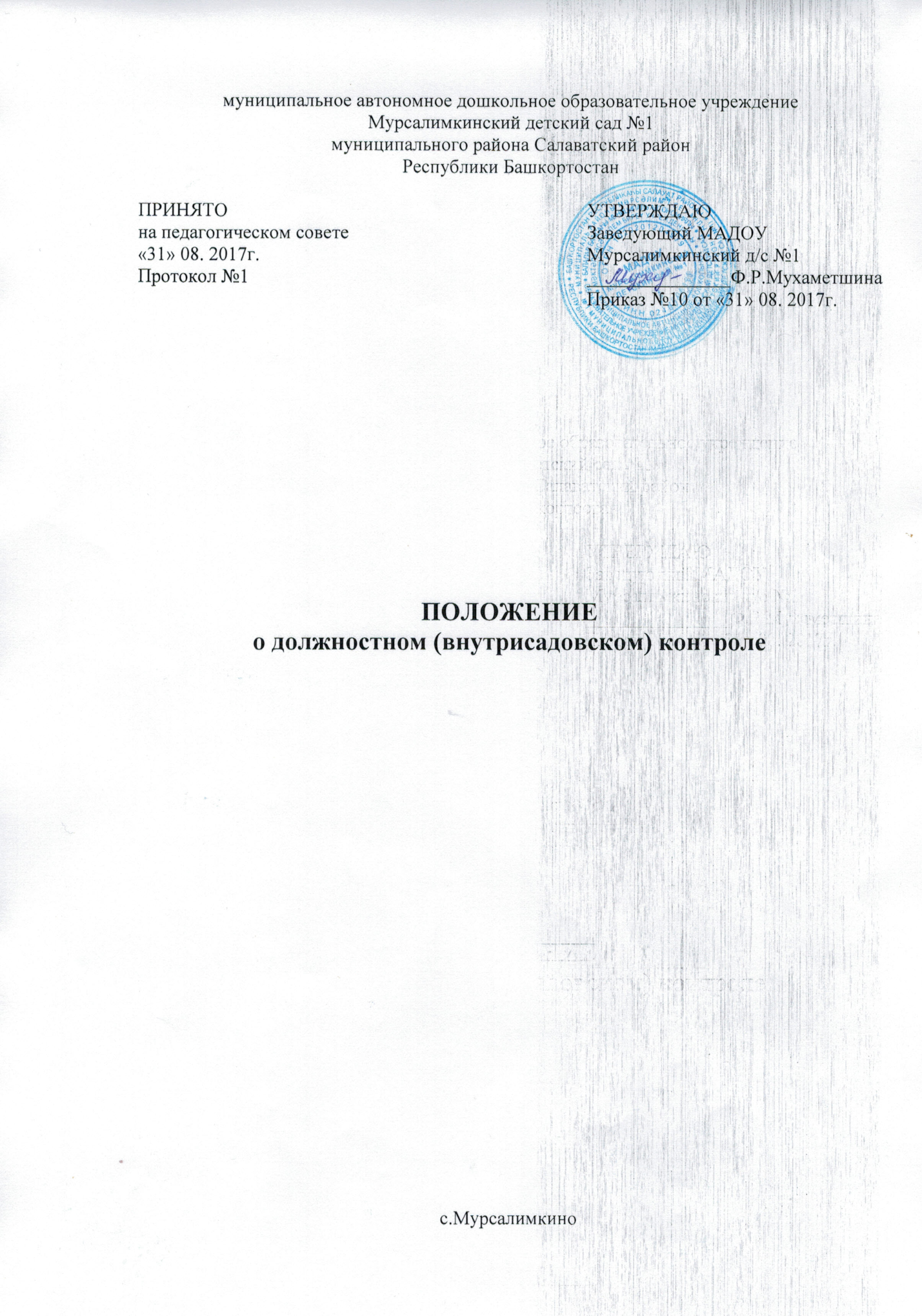 1. ОБЩИЕ ПОЛОЖЕНИЯ1.1. Настоящее положение разработано для МАДОУ Мурсалимкинский детский сад №1 МР Салаватский район РБ (далее - ДОУ) в соответствии Федеральным законом   от 29.12.2012 г. №273-ФЗ "Об образовании в Российской Федерации", письмом Минобразования  России от 07.02.01 № 22-06-147 «О содержании и правовом обеспечении должностного контроля руководителей образовательных учреждений», приказом Министерства образования и науки РФ от 30.08.2013г. №1014 «Об  утверждении Порядка организации и осуществления образовательной деятельности по основным общеобразовательным программам – образовательным программам дошкольного образования», Уставом ДОУ и регламентирует содержание и порядок проведения контрольной деятельности в ДОУ. 1.2. Должностной контроль является  основным источником информации для анализа состояния деятельности ДОУ,  получения достоверных результатов деятельности всех участников образовательного процесса. 1.3 Должностной контроль заключается в  проведении администрацией ДОУ и (или) специально созданной комиссией наблюдений, обследований, осуществляемых в порядке руководства и контроля в пределах своей компетенции за соблюдением работниками ДОУ законодательных и других нормативно-правовых актов Российской Федерации , Республики Башкортостан, органов местного самоуправления, Учредителя, ДОУ в области образования и защиты прав детей. 1.4. Должностные лица, занимающиеся контрольной деятельностью, руководствуются  указами Президента Российской Федерации, Постановлениями и распоряжениями Правительства России, нормативными правовыми актами, изданными Минобразования России, Министерством образования Республики Башкортостан, органами местного самоуправления, Уставом ДОУ, локальными актами ДОУ, настоящим Положением, приказами о проведении контроля,  приказом Министерства образования и науки Российской Федерации от 30.08.2013г. №1014 «Об  утверждении Порядка организации и осуществления образовательной деятельности по основным общеобразовательным программам – образовательным программам дошкольного образования», должностными инструкциями. 1.5. Целями контрольной деятельности являются: совершенствование деятельности ДОУ; повышение профессионального мастерства и квалификации педагогических работников ДОУ; улучшение качества образования. 1.6. Срок данного Положения не ограничен. Данное Положение действует до принятия нового. 2. ОСНОВНЫЕ ЗАДАЧИ ДОЛЖНОСТНОГО КОНТРОЛЯ2.1. Основными задачами должностного контроля являются: контроль исполнения нормативно-правовых актов, регламентирующих деятельность ДОУ; выявление случаев нарушений и неисполнения нормативно-правовых актов, регламентирующих деятельность ДОУ, принятие мер по их пресечению; анализ причин, лежащих в основе нарушений, принятие мер по их предупреждению; защита прав и свобод участников образовательного процесса; анализ и экспертная оценка эффективности результатов деятельности работников ДОУ; изучение результатов деятельности сотрудников, выявление положительных и отрицательных тенденций в организации образовательного процесса и разработка на этой основе предложений по изучению, обобщению и распространению педагогического опыта и устранению негативных тенденций; совершенствование качества образования воспитанников с одновременным повышением ответственности должностных лиц за конечный результат; контроль реализации образовательных программ, соблюдения Устава и иных локальных актов ДОУ; анализ результатов исполнения приказов по ДОУ;анализ и прогнозирование тенденций развития образовательного процесса в ДОУ;оказание методической помощи педагогическим работникам в процессе контроля. 3. ОРГАНИЗАЦИОННЫЕ ВИДЫ, ФОРМЫ И МЕТОДЫ ДОЛЖНОСТНОГО КОНТРОЛЯ3.1. Контрольная деятельность может осуществляться в виде плановых и оперативных проверок. 3.1.1. Контрольная деятельность в виде плановых проверок проходит в соответствии с утвержденным планом-графиком, который обеспечивает периодичность и исключает нерациональное дублирование в организации проверок и доводится до членов педагогического коллектива в начале учебного года. 3.1.2. Контрольная деятельность в виде оперативных проверок осуществляется для установления фактов и проверки сведений о нарушениях, указанных в обращениях родителей (законных представителей) или других граждан, организаций, урегулирования конфликтных ситуаций в отношениях между участниками образовательного процесса. 3.2. По совокупности вопросов, подлежащих проверке, плановый контроль проводится в виде тематических (одно направление деятельности) или комплексных проверок (два и более направлений). 3.2.1. Тематический контроль проводится по отдельным проблемам деятельности ДОУ. Тематический контроль направлен не только на изучение фактического состояния дел по конкретному вопросу, но и на внедрение новых образовательных  технологий, форм и методов работы, опыта работников ДОУ. Темы контроля определяются в соответствии с годовым планом работы ДОУ на основании проблемно-ориентированного анализа работы ДОУ по итогам предыдущего учебного года.  3.2.2. Одной из форм тематического контроля является персональный контроль. В ходе персонального контроля проверяющий  изучает: - уровень знаний работника в области его компетенции; - уровень исполнения работником его должностных обязанностей; - результаты деятельности работника ДОУ  и пути их достижения. 3.2.3. Одной из форм комплексного контроля является фронтальный контроль. Фронтальный контроль проводится с целью получения полной информации о состоянии образовательного процесса. Фронтальный контроль предусматривает проверку в полном объеме педагогической работы в одной группе в течение нескольких дней. Эта форма контроля позволяет получить всестороннюю информацию о выполнении программы воспитания в целом, дает материалы для глубокого педагогического анализа, выводов и помогает определить дальнейшие направления в работе.3.2.4. Методами должностного контроля могут быть:  анализ документации, обследование, наблюдение, экспертиза, анкетирование, тестирование, опрос  участников образовательного процесса, беседы с воспитанниками и иные правомерные методы, способствующие достижению цели контроля. 4. ОРГАНИЗАЦИЯ ДОЛЖНОСТНОГО КОНТРОЛЯ4.1. Должностной контроль осуществляется заведующей ДОУ, старшим воспитателем, медсестрой, другими специалистами в рамках полномочий, определенных приказом руководителя образовательного учреждения и согласно утвержденного плана контроля. 4.2. Контрольная деятельность является составной частью годового плана работы ДОУ.4.3. Заведующая не позднее, чем за 2 недели издает приказ о сроках и теме тематического или комплексного  контроля, устанавливает срок предоставления итоговых материалов, назначает ответственного, доводит до сведения проверяемых и проверяющих план-задание предстоящего контроля. 4.4. План-задание предстоящего контроля составляется заведующей либо старшим воспитателем. План-задание определяет вопросы конкретной проверки и должен обеспечить достоверность и сравнимость результатов контроля для подготовки итогового документа. 4.5. Периодичность и виды контрольной деятельности определяются необходимостью получения объективной информации о реальном состоянии дел и результатах деятельности работников ДОУ. Нормирование и тематика проверок находятся в исключительной компетенции заведующей  ДОУ.4.6. Основания для должностного контроля: -план-график контроля; -задание руководителя управления образования - проверка состояния дел для подготовки управленческих решений (которое должно быть документально оформлено);-обращение физических и юридических лиц по поводу нарушений в области образования; оперативный контроль. 4.7. Продолжительность тематических или комплексных (фронтальных) проверок не должна превышать 5-10 дней, с посещением не более 5 занятий, исследованием режимных моментов и других мероприятий. 4.8. Работник должен быть предупрежден о проведении плановой проверки заранее.4.9. При проведении оперативных (экстренных) проверок педагогические и другие работники могут не предупреждаться заранее. Экстренным случаем считается письменная жалоба родителей (законных представителей) на нарушение прав воспитанника, законодательства в области образования, а также случаи грубого нарушения законодательства РФ, трудовой дисциплины работниками ДОУ.4.10. Результаты тематического и комплексного контроля оформляются в виде  аналитической справки о результатах контроля. Итоговый материал должен содержать констатацию фактов, выводы и рекомендации.4.11.  Текущий контроль может фиксироваться в виде констатации фактов  в картах контроля (анализа, наблюдения). По результатам текущего контроля в картах оформляются  выводы и рекомендации либо составляется аналитическая справка. 4.12. Информация о результатах должностного контроля  доводится до работников ДОУ  в течение 7 дней с момента завершения проверки. 4.13. Проверяющие и проверяемые после ознакомления с результатами контрольной деятельности должны поставить подписи под итоговыми документами. При этом, проверяемые имеют право сделать запись о несогласии с результатами контроля в целом или по отдельным фактам и выводам. Если нет возможности получить подпись проверяемого, запись об этом делает председатель комиссии, осуществляющий проверку, или заведующий ДОУ.4.14. О результатах проверки сведений, изложенных в обращениях родителей, а также в обращении и запросах других граждан и организаций, сообщается им в установленном порядке и в установленные сроки. 5. ПРИМЕРНЫЙ ПЕРЕЧЕНЬ ВОПРОСОВ, ПОДЛЕЖАЩИХ ДОЛЖНОСТНОМУ КОНТРОЛЮ5.1.  Заведующий ДОУ и (или) по его поручению, старший воспитатель,  другие специалисты в рамках полномочий, определенных приказом руководителя образовательного учреждения,  вправе осуществлять должностной контроль результатов деятельности работников по вопросам:осуществления государственной политики в области образования;использования методического обеспечения в образовательном процессе;реализации утвержденной  образовательной  программы и учебного плана ДОУ;соблюдения рабочих учебных программ воспитателей и специалистов;соблюдения Устава, правил внутреннего трудового распорядка и иных локальных актов образовательного учреждения;другим вопросам в рамках компетенции проверяющих лиц. 6. ПРАВА УЧАСТНИКОВ ДОЛЖНОСТНОГО КОНТРОЛЯ6.1. При осуществлении контрольной деятельности проверяющий имеет право: знакомиться с документацией в соответствии с должностными обязанностями работника ДОУ, его аналитическими материалами; изучать практическую деятельность педагогических работников через посещение и анализ занятий, других мероприятий с детьми, наблюдение режимных моментов; делать выводы и принимать управленческие решения.  6.2. Проверяемый работник ДОУ имеет право: знать сроки контроля и критерии оценки его деятельности; знать цель, содержание, виды, формы и методы контроля; своевременно знакомиться с выводами и рекомендациями проверяющих; обратиться в первичную профсоюзную организацию ДОУ или в органы управления образованием при несогласии с результатами контроля. 7. ОТВЕТСТВЕННОСТЬЧлены комиссии, занимающейся контрольной деятельностью в ДОУ, несут ответственность:за достоверность излагаемых фактов, представляемых в справках по итогам контроля;за тактичное отношение к проверяемому работнику во время проведения контрольных мероприятий;за качественную подготовку к проведению проверки деятельности работника;за ознакомление работника с итогами проверки до вынесения результатов на широкое обсуждение;за обоснованность выводов по итогам проверки. 8. ДЕЛОПРОИЗВОДСТВО8.1.  Справка по результатам тематического и комплексного контроля должна содержать в себе следующие разделы: - вид контроля; - тема проверки;- цель проверки;         - сроки проверки;    - состав комиссии; - формы и методы контроля;     - результаты проверки (перечень проверенных мероприятий, документации и пр.);                      - положительный опыт; - недостатки; - выводы; - предложения и рекомендации; - подписи членов комиссии; - подписи проверяемых. 8.2. По итогам контроля, в зависимости от его вида, формы, целей, задач, а также с учетом реального положения дел: - проводятся педагогические планерки, совещания, педагогические советы, общие собрания трудового коллектива ДОУ;- деланные замечания и предложения фиксируются в документации согласно номенклатуре дел ДОУ; - результаты контроля могут учитываться при аттестации педагогических работников, но не являются основанием для заключения аттестационной комиссии. 8.3. Заведующая ДОУ по результатам  тематического и комплексного контроля принимает следующие решения: - об издании соответствующего приказа; - об обсуждении итоговых материалов контроля коллегиальным органом; - о повторном контроле с привлечением определенных специалистов (экспертов); - о привлечении к дисциплинарной ответственности должностных лиц, педагогических и других работников; - о поощрении работников и др.8.4. По результатам оперативного контроля проводится собеседование с проверяемым, при необходимости - готовится сообщение о состоянии дел на педагогический совет, Общее собрание трудового коллектива.